Орган издания Администрация Лапшихинского сельсоветаЛапшихинский вестникИНФОРМАЦИОННЫЙ ЛИСТ12  февраля  2020 г №6  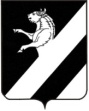 КРАСНОЯРСКИЙ  КРАЙ  АЧИНСКИЙ  РАЙОНАДМИНИСТРАЦИЯ ЛАПШИХИНСКОГО СЕЛЬСОВЕТАП О С Т А Н О В Л Е Н И Е12.02.2020       		                                	                                                                                                                              № 7-ПГО  назначении    публичных слушаний по обсуждению проекта Решения «О внесении  изменений и дополнений в Устав Лапшихинского сельсовета Ачинского района  Красноярского края»            В соответствии со ст. 38 Устава Лапшихинского сельсовета и   Положения «О публичных слушаниях в Лапшихинском сельсовете»ПОСТАНОВЛЯЮ:            1. Провести публичные слушания  3 марта  2020 года по обсуждению проекта решения Лапшихинского сельсовета депутатов «О внесении  изменений и дополнений в Устав Лапшихинского сельсовета Ачинского района  Красноярского края» (далее – публичные слушания).           2.Инициатор публичных слушаний – Глава Лапшихинского сельсовета.           3. Сформировать организационный комитет по проведению публичных слушаний  согласно приложению №1.4.Организационному комитету:- опубликовать в установленный Положением «О публичных слушаниях в Лапшихинском сельсовете» срок в Информационном листе «Лапшихинский вестник» проект решения «О внесении  изменений и дополнений в Устав Лапшихинского сельсовета Ачинского района  Красноярского края» и информационное сообщение о времени и месте проведения публичных слушаний.-организовать прием письменных предложений от жителей сельсовета по проекту решения Лапшихинского сельсовета «О внесении  изменений и дополнений в Устав Лапшихинского сельсовета Ачинского района  Красноярского края» и письменных заявлений от жителей сельсовета на участие в публичных слушаниях;- при обращении заинтересованных жителей  сельсовета разъяснять порядок проведения публичных слушаний;- провести публичные слушания в соответствии с Положением «О публичных слушаниях в Лапшихинском сельсовете»;- подготовить по результатам публичных слушаний итоговый документ и предоставить его вместе с протоколом публичных слушаний Главе сельсовета по истечении 3 дней со дня проведения публичных слушаний; - не позднее 10 дней со дня проведения публичных слушаний опубликовать итоговый документ в Информационном листе «Лапшихинский вестник».5. Утвердить порядок участия граждан в обсуждении проекта решения Лапшихинского сельского Совета депутатов «О внесении  изменений и дополнений в Устав Лапшихинского сельсовета Ачинского района  Красноярского края» и порядок учета предложений граждан по проекту решения Лапшихинского сельского Совета депутатов «О внесении  изменений и дополнений в Устав Лапшихинского сельсовета Ачинского района  Красноярского края»  согласно приложению №2. 6. Контроль выполнения данного постановления оставляю за собой.          7. Постановление вступает в силу после официального опубликования в  информационном листе   «Лапшихинский  вестник» и подлежит размещению на официальном сайте в сети «Интернет» по адресу: https://lapshiha.ru//.Глава Лапшихинского сельсовета                                         О.А. Шмырь Приложение №1к постановлению Главыот 12.02.2020 № 7-ПГОрганизационный комитетпо проведению публичных слушанийШмырь Оксана Александровна             –     Глава сельсовета,  Пергунова Татьяна Владимировна     –    зам. главы сельсовета;Шмаргунова Татьяна Павловна             –     Председатель Совета ветерановСтепанова Елена Витальевна                 -      главный бухгалтер сельсоветаПергунова Ирина Васильевна                –     специалист 1 категории				Приложение №2 к постановлению Главы от 12.02.2020 № 7-ПГ Решение Лапшихинского сельского Совета депутатов                 от 25.06.2012    № 2-25Р «О порядке учета предложений по проекту  УставаЛапшихинского сельсовета, проекту муниципальногоправового акта о внесении изменений дополнений в  Устав Лапшихинского сельсовета, порядке участия граждан в его обсуждении»ПОРЯДОК УЧАСТИЯ ГРАЖДАН В ОБСУЖДЕНИИпроекта решения сельского Совета депутатов«О внесении  изменений и дополнений в Устав Лапшихинского сельсовета Ачинского района  Красноярского края» и порядок учета предложений по проекту сельского Совета депутатов	Предложения по проекту решения (далее - предложения) могут быть поданы гражданами индивидуально или коллективно.Гражданин, подавший предложение индивидуально, указывает свои персональные данные: фамилию, имя, отчество, место жительства, и подписывает предложение.К коллективному предложению прилагается протокол собрания граждан с указанием персональных данных доверенного лица, представляющего интересы граждан.Жители сельсовета, подавшие предложения, участвуют в публичных слушаниях в порядке, установленном статьей 4 Положения «О публичных слушаниях в Лапшихинском сельсовете».Предложения принимаются организационным комитетом по адресу: 662177, с. Лапшиха, ул.Советская, 8, Ачинского района, Красноярского края, сельский Совет депутатов.Прием предложений прекращается в 16 часов 02.03.2020 года.Предложения вносятся в письменной форме гражданами Российской Федерации, проживающими на территории Лапшихинского сельсовета и обладающими избирательным правом.Учет предложений граждан осуществляется организационным комитетом в порядке, предусмотренном статьей 4 «Порядка учета предложений  по проекту Устава Лапшихинского сельсовета, проекту изменений в Устав». Решение Лапшихинского сельского Совета депутатов от 25.06.2012 № 2-25Р «О порядке учета предложений по проекту Устава Лапшихинского сельсовета, проекту муниципального правового акта о внесении изменений дополнений в Устав Лапшихинского сельсовета, порядке участия граждан в его обсуждении». ИНФОРМАЦИОННОЕ СООБЩЕНИЕ О ПРОВЕДЕНИИ ПУБЛИЧНЫХ СЛУШАНИЙ	03 марта 2020 года в 14- 00 часов состоятся публичные слушания по Проекту решения Лапшихинского сельского Совета депутатов «О внесении  изменений и дополнений в Устав Лапшихинского сельсовета Ачинского района  Красноярского края».	Место проведения: Красноярский край, Ачинский район, село Лапшиха, ул. Советская, 13, здание СДК.	Ознакомиться с Проектом решения «О внесении  изменений и дополнений в Устав Лапшихинского сельсовета Ачинского района  Красноярского края» можно в Лапшихинском сельсовете по адресу: село Лапшиха, ул. Советская, 8, с 8-00 до 12-00 часов, с 13-00 до 16-00часов; в сети «Интернет» по адресу: https://lapshiha.ru//.Организационный комитет по проведению публичных слушаний         ПРОЕКТКРАСНОЯРСКИЙ  КРАЙ  АЧИНСКИЙ  РАЙОНАДМИНИСТРАЦИЯ ЛАПШИХИНСКОГО СЕЛЬСОВЕТАР Е Ш Е Н И Е2020       		                                	                                                                                                                                      № 00-Р	О внесении изменений и дополнений в Устав Лапшихинского сельсовета Ачинского района Красноярского края	В целях приведения Устава Лапшихинского сельсовета Ачинского района Красноярского края в соответствие с требованиями Федерального закона от 06.10.2003 №131-ФЗ «Об общих принципах организации местного самоуправления в Российской Федерации», Закона Красноярского края от 07.07.2016 №10-4831 «О государственной поддержке развития местного самоуправления Красноярского края», руководствуясь статьями 20, 24, 62 Устава Лапшихинского сельсовета Ачинского района Красноярского края, Лапшихинский сельский Совет депутатов РЕШИЛ:	1. Внести в Устав Лапшихинского сельсовета Ачинского района Красноярского края следующие изменения и дополнения: 	1.1. Дополнить Устав статьей 2.1 следующего содержания:	«Статья 2.1. Наименование муниципального образования»Полное наименование муниципального образования – «сельское поселение Лапшихинский сельсовет Ачинского муниципального района Красноярского края», сокращенное – «Лапшихинский сельсовет Ачинского района Красноярского края», «Лапшихинский сельсовет». Данные наименования равнозначны.»;	1.2. в статье 7:- подпункт 5 пункта 1 изложить в следующей редакции:	«5) дорожная деятельность в отношении автомобильных дорог местного значения в границах населенных пунктов сельсовета и обеспечение безопасности дорожного движения на них, включая создание и обеспечение функционирования парковок (парковочных мест), осуществление муниципального контроля за сохранностью автомобильных дорог местного значения в границах населенных пунктов сельсовета, организация дорожного движения, а также осуществление иных полномочий в области использования автомобильных дорог и осуществления дорожной деятельности в соответствии с законодательством Российской Федерации;»;- в подпункте 18 пункта 1 слово «сбору» заменить словом «накоплению»;- в подпункте 32 пункта 1 слова «О государственном кадастре недвижимости» заменить словами «О кадастровой деятельности»; 	1.3. в статье 8:	- в пункте 2 слово «одексом» заменить словом «Кодексом»;	- пункт 3 изложить в следующей редакции:	«3. Органы местного самоуправления, которые в соответствии с Федеральным законом от 06.10.2003 № 131-ФЗ «Об общих принципах организации местного самоуправления в Российской Федерации» и уставом муниципального образования наделяются правами юридического лица, являются муниципальными казенными учреждениями, образуемыми для осуществления управленческих функций, и подлежат государственной регистрации в качестве юридических лиц в соответствии с федеральным законом.»;	1.4. в статье 11:- пункт 10 изложить в следующей редакции:	«10.Одно и тоже лицо не может занимать должность главы сельсовета более трех сроков подряд.»; 	1.5. в пункте 2 статьи 18.1 слова «путем тайного голосования» исключить;	1.6. в статье 30: 	- подпункт 2 пункта 2 изложить в следующей редакции:	«2) разработка административных регламентов осуществления муниципального контроля в соответствующих сферах деятельности, разработка в соответствии с типовыми административными регламентами, утверждаемыми уполномоченными органами исполнительной власти Красноярского края, административных регламентов осуществления регионального государственного контроля (надзора), полномочиями по осуществлению которого наделены органы местного самоуправления. Разработка и принятие указанных административных регламентов осуществляются в порядке, установленном нормативными правовыми актами Красноярского края;»; 	1.7. в статье 48:	- наименование статьи изложить в следующей редакции:	 «Статья 48. Должность муниципальной службы»;	- в пункте 1 слова  «должность муниципальной службы» заменить словами «муниципальную должность»;	- пункт 2 изложить в следующей редакции:	«2. Должности муниципальной службы устанавливаются (учреждаются) правовыми актами главы администрации сельсовета в соответствии со структурой администрации сельсовета, утвержденной Советом депутатов.Одновременно с учреждением должности муниципальной службы сельсовета утверждается должностная инструкция по данной должности, содержащая квалификационные требования для ее замещения и конкретные обязанности по исполнению либо обеспечению исполнения полномочий соответствующего органа местного самоуправления.»; 	1.8. в статье 52:	- в подпунктах 1, 2 пункта 1 после слова «закона» дополнить словами «от 06.10.2003 года № 131-ФЗ «Об общих принципах организации местного самоуправления в Российской Федерации»;	1.9. статью 63 дополнить пунктом 4 следующего содержания:	«4. Действие подпункта 18 пункта 1 статьи 7 Устава в редакции Решения от  __ № __ «О внесении изменений в Устав» приостановлено до 01.01.2021 г. в соответствии с Законом Красноярского края от 31.10.2019 № 8-3238 «О внесении изменений в статью 1 Закона края «О закреплении вопросов местного значения за сельскими сельсоветами Красноярского края».	2. Контроль за исполнением настоящего Решения возложить на Главу Лапшихинского сельсовета Ачинского района.	3. Поручить Главе Лапшихинского сельсовета направить настоящее Решение на государственную регистрацию в течение 15 дней со дня его принятия,    опубликовать  зарегистрированное  Решение в течение 7 дней со дня его поступления из Управления Министерства юстиции Российской Федерации по Красноярскому краю.	      4.  Решение вступает в силу после официального опубликования в информационном листе «Лапшихинский вестник» и подлежит размещению на официальном сайте в сети «Интернет» по адресу: https://lapshiha.ru/, осуществляемого при наличии государственной регистрации.Председатель Лапшихинского                                    Глава Лапшихинского  сельского Совета депутатов                                        сельсовета                                    М.Н. Калмычек                                                             О.А. Шмырь                                                     Лапшихинский вестник Адрес издателя:С. Лапшиха, ул. Советская, дом 8Т.: 96-3-36Учредитель: администрация Лапшихинского сельсоветаОтветственный за издание: Пергунова Татьяна ВладимировнаИсполнитель: Т.В. ПергуноваЛапшихинский вестник Адрес издателя:С. Лапшиха, ул. Советская, дом 8Т.: 96-3-36Информационный лист «Лапшихинский вестник» утвержден Решением Лапшихинского сельского Совета депутатов от 01.07.2009г. №2-40Р  Тираж 20 экз. Распространяется бесплатноИнформационный лист «Лапшихинский вестник» утвержден Решением Лапшихинского сельского Совета депутатов от 01.07.2009г. №2-40Р  Тираж 20 экз. Распространяется бесплатно